Cùng thổi nến nào các bạn ơi !Chúc mừng Sinh nhật Bảo Hân lớp MGL A1 Tổ chức sinh nhật ở lớp tạo không gian cho các bé được vui chơi với nhau cũng là một cách giúp cho các bé phát triển thêm ý thức về bản thân mang đến không khí mới lạ, vui tươi cho bé, giúp bé hòa đồng, thân thiện hơn với các bạn trong lớp. 	Ở độ tuổi mầm non, bé luôn mong muốn nhận được sự quan tâm của tất cả mọi người, của bố mẹ, người thân, của các cô giáo và các bạn học cùng. Tổ chức sinh nhật ở trường ,lớp sẽ lưu lại kỷ niệm và khoảnh khắc đẹp cho các bé. 	Hôm nay, nhân buổi sinh nhật bạn Bảo Hân, hai cô chúc con thêm tuổi mới ngày càng khỏe mạnh, thông minh, ngoan ngoãn, học giỏi, vâng lời ông, bà, cha, mẹ và các cô . 	Xin mời bố mẹ hãy cùng các cô giáo giúp bé cảm nhận được sự hạnh phúc qua hoạt động ý nghĩa này nhé!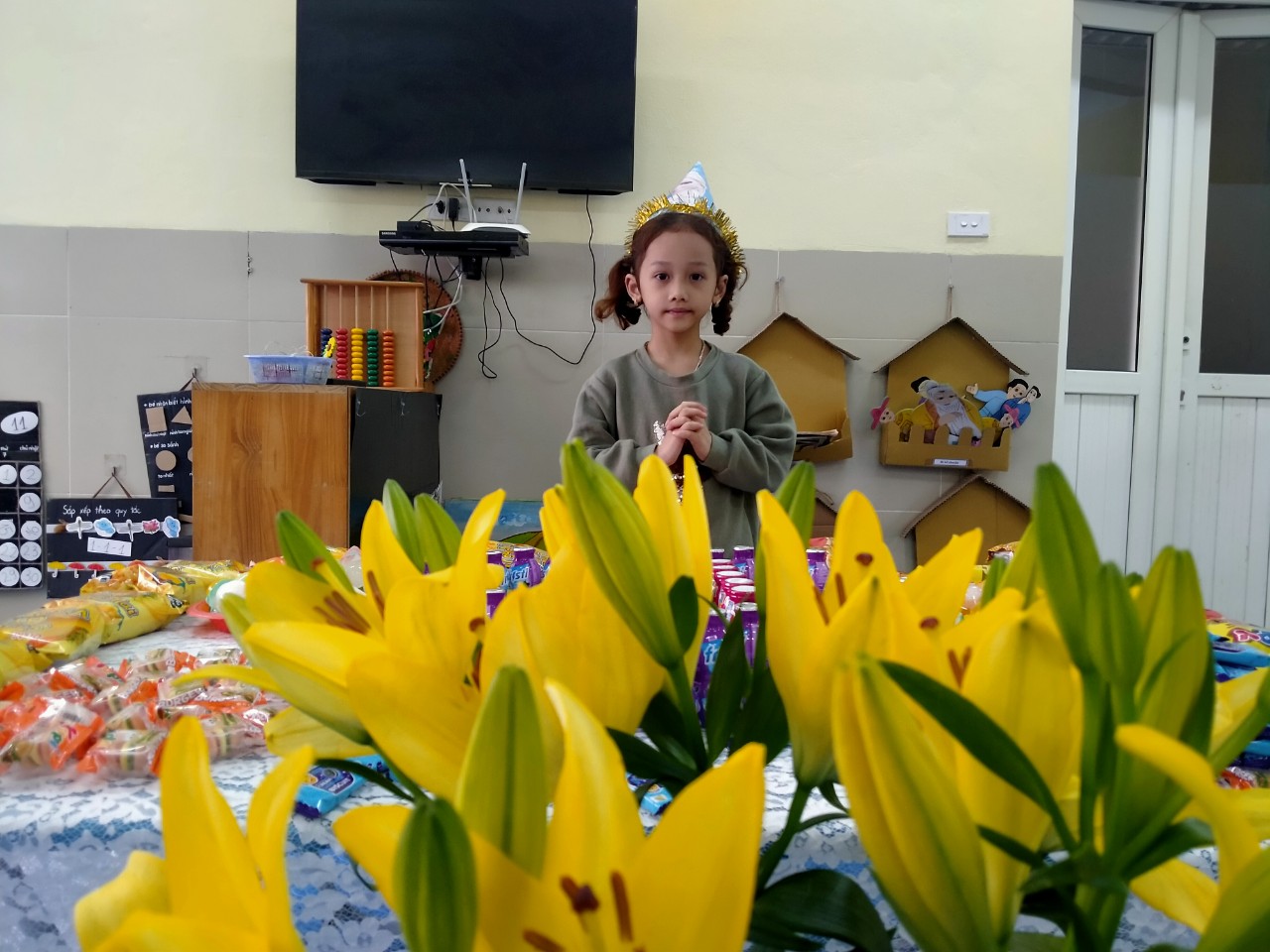 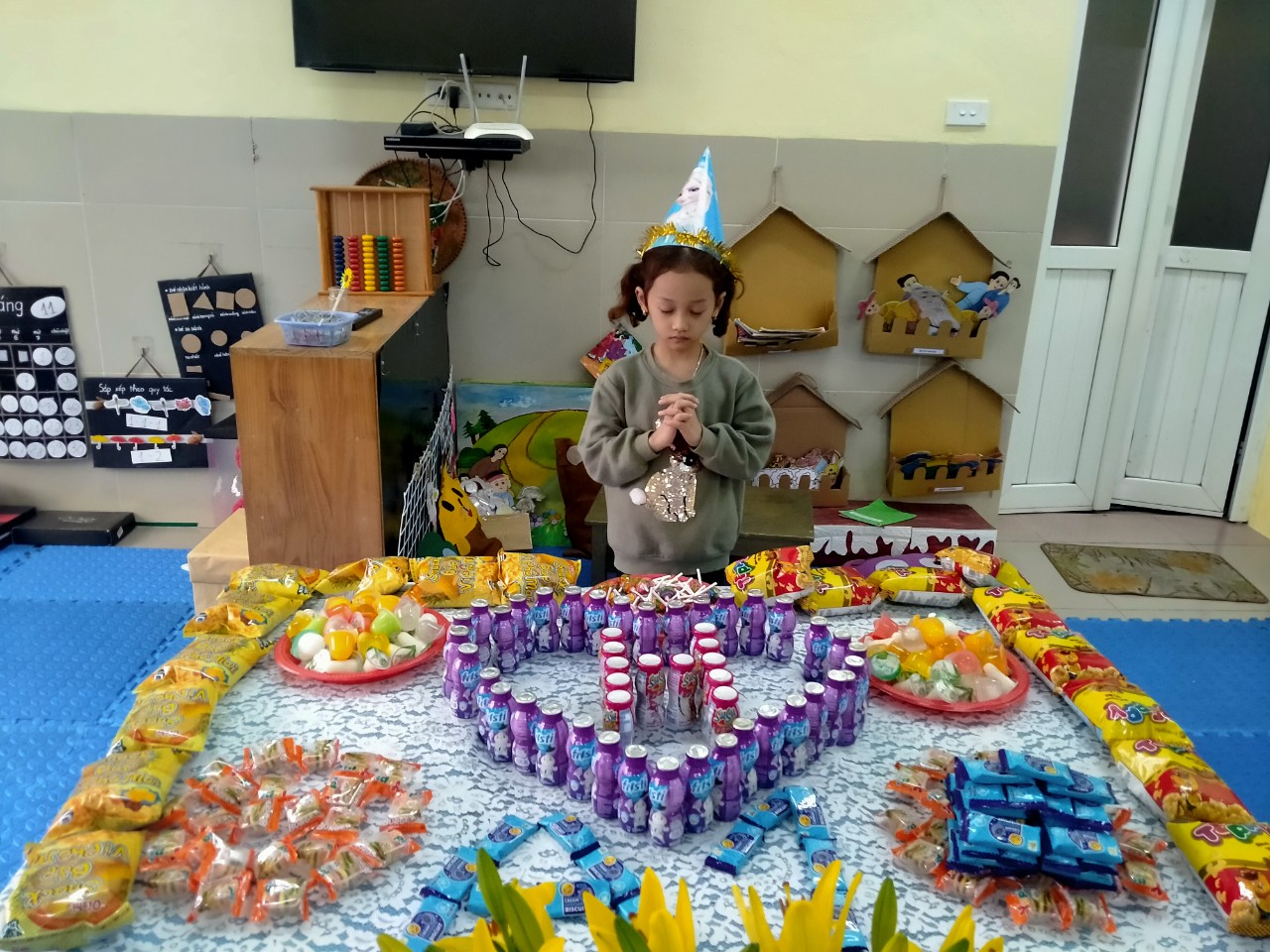 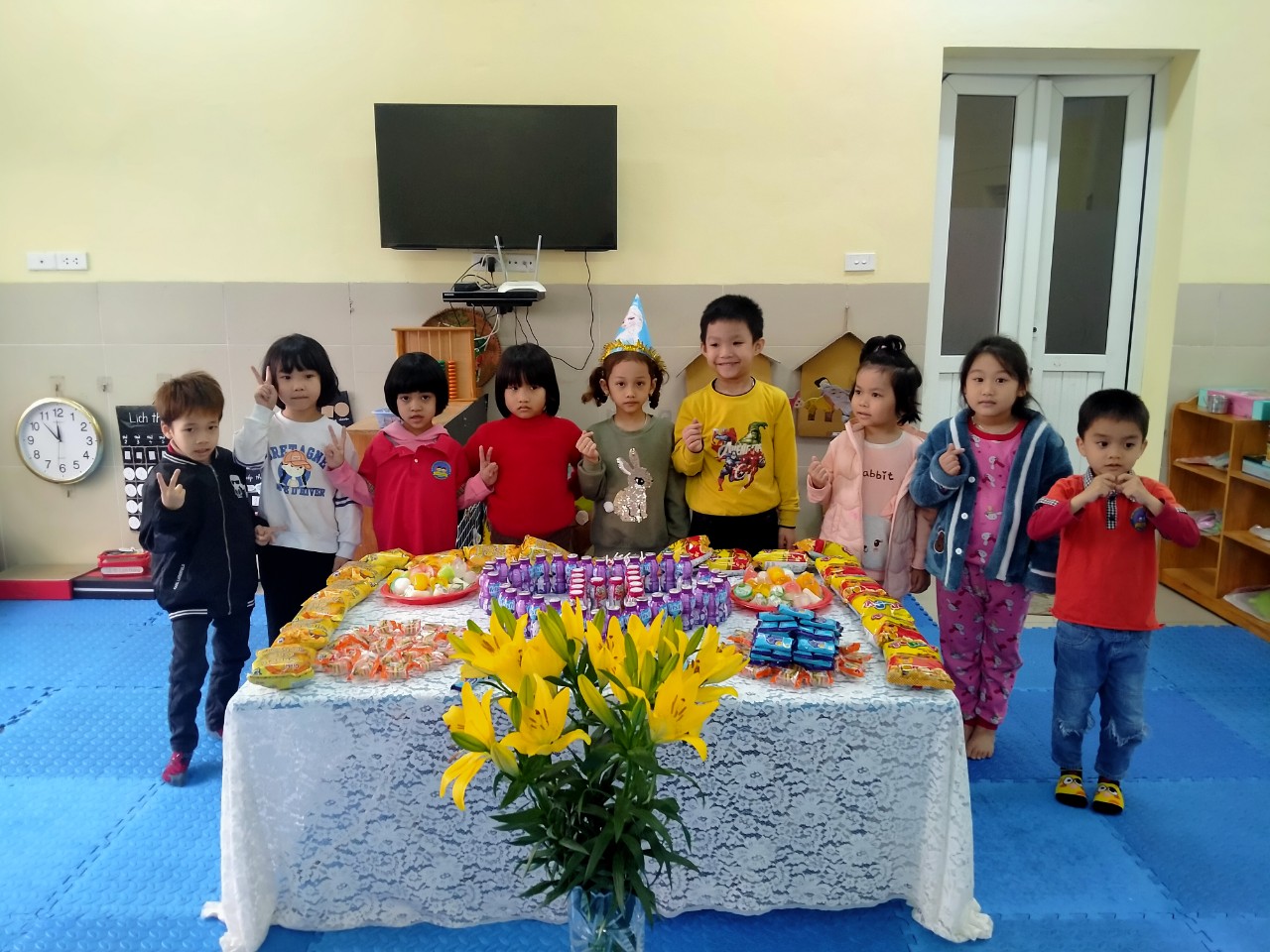 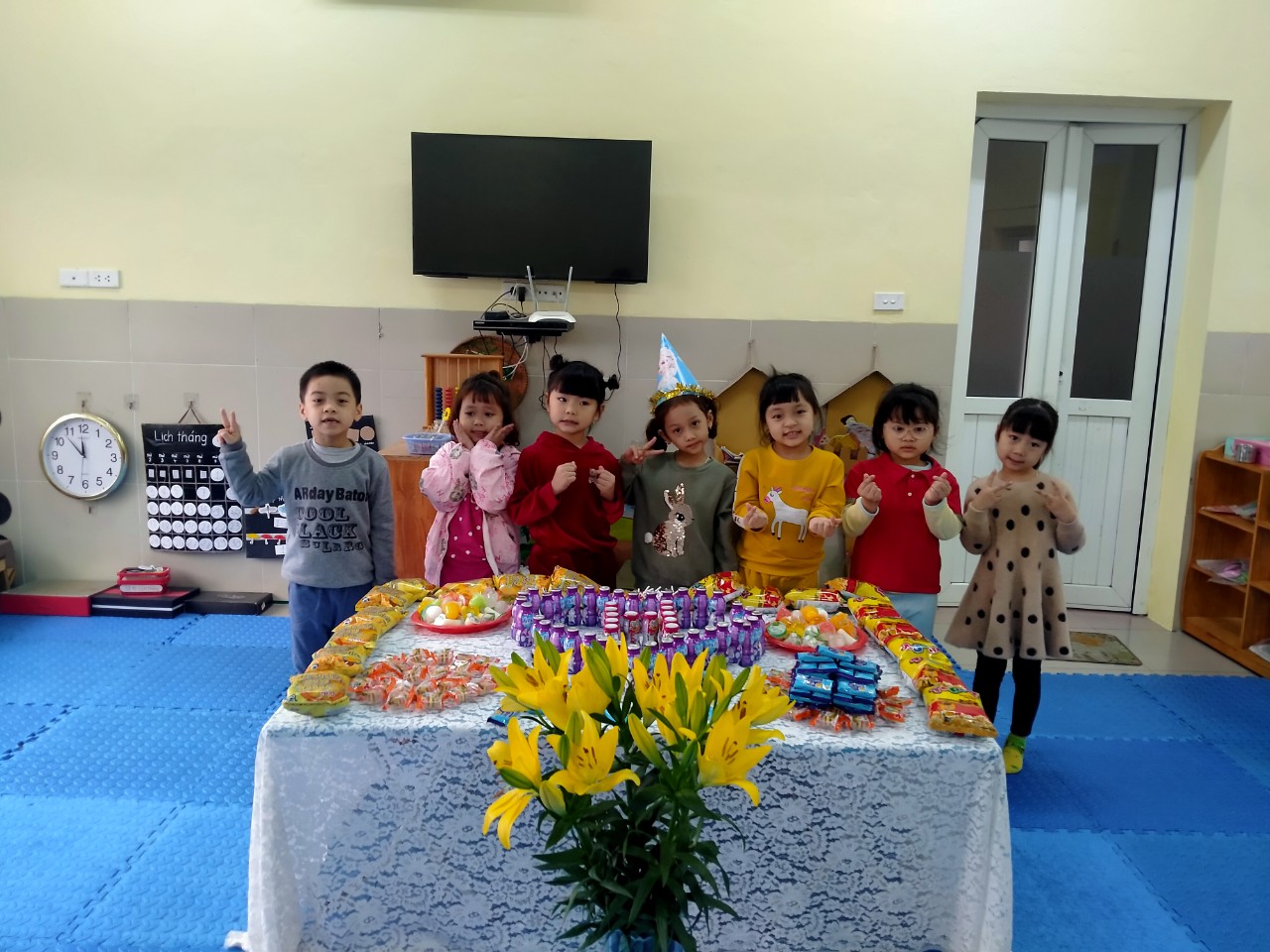 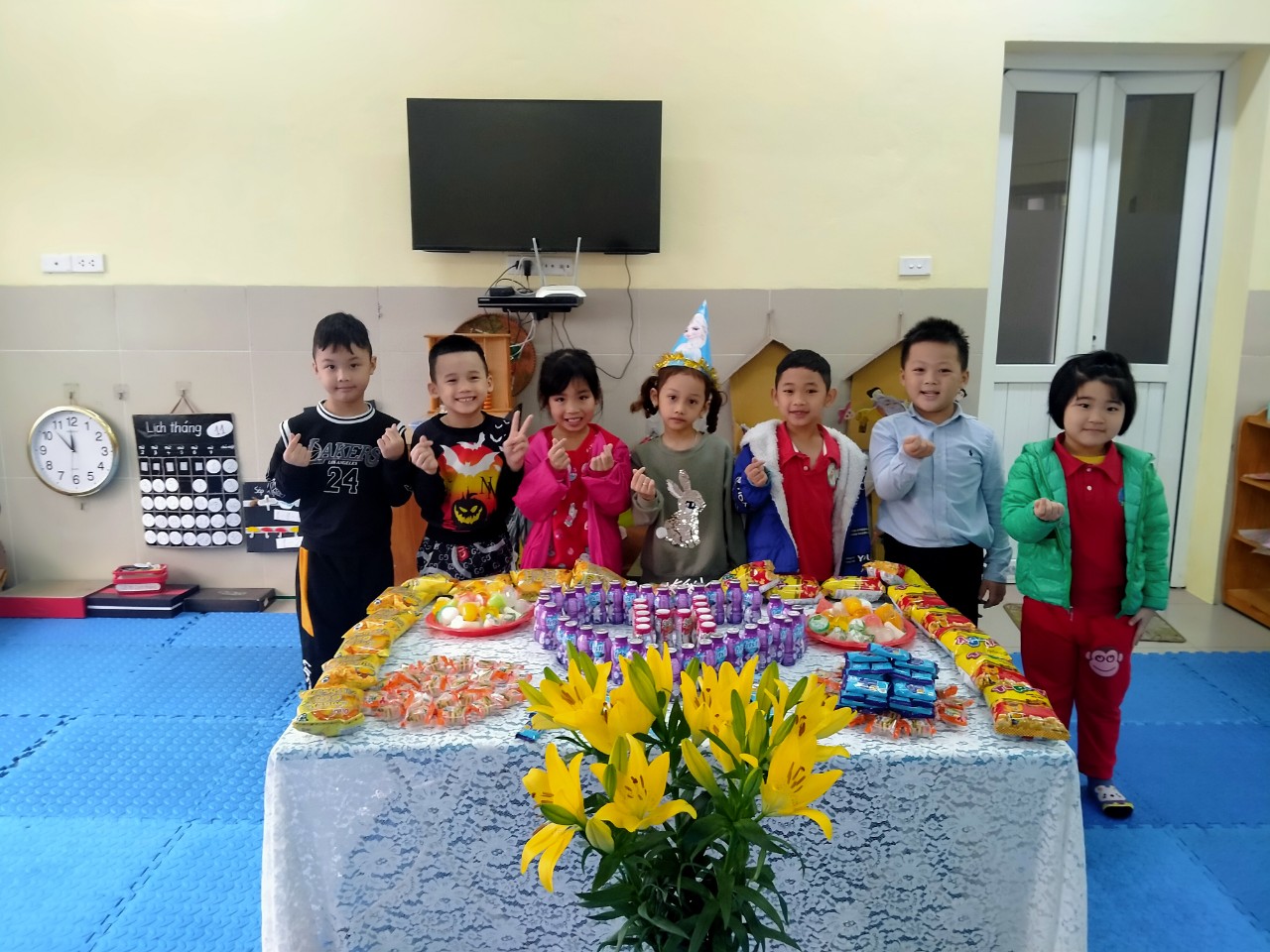 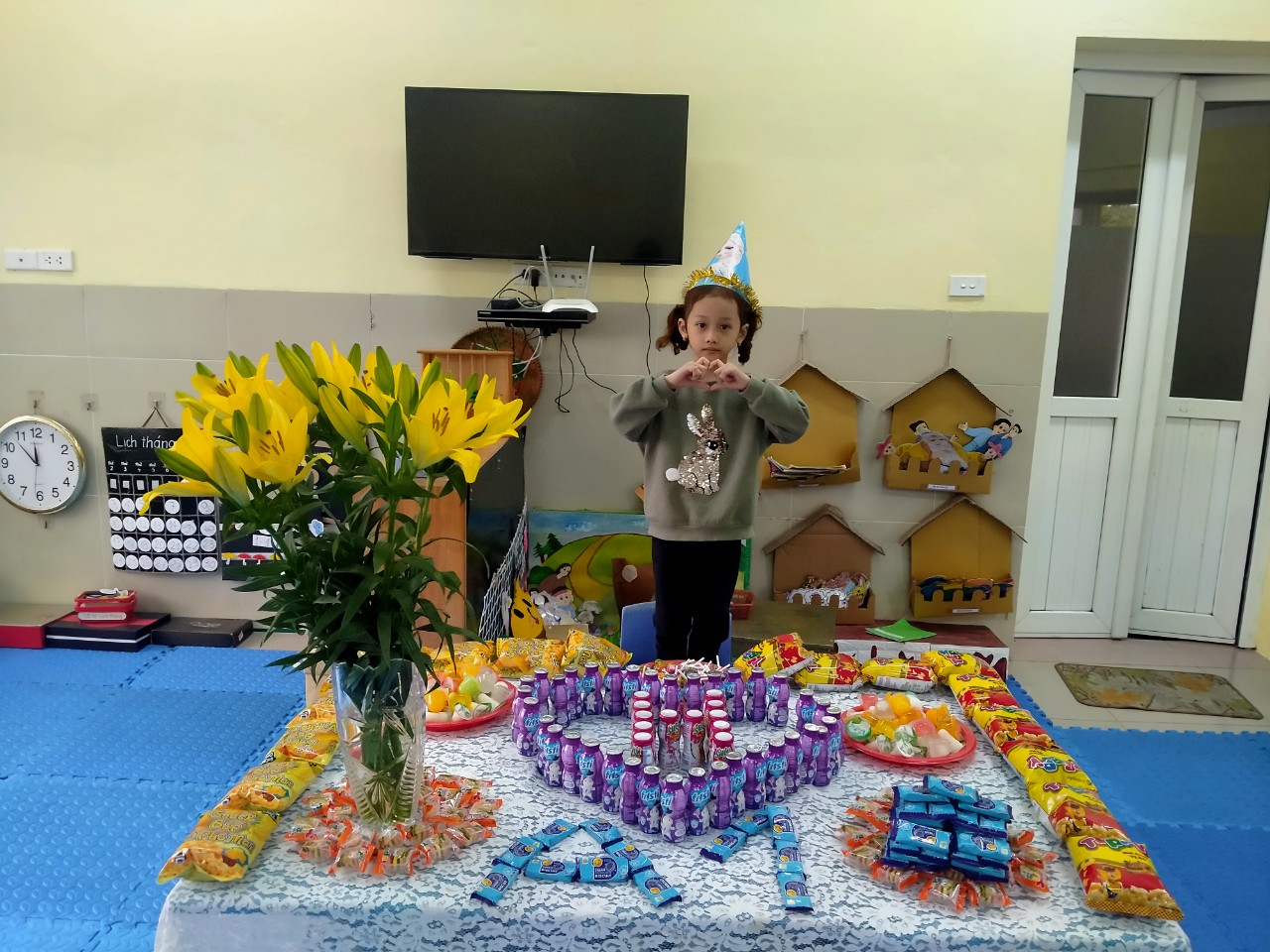 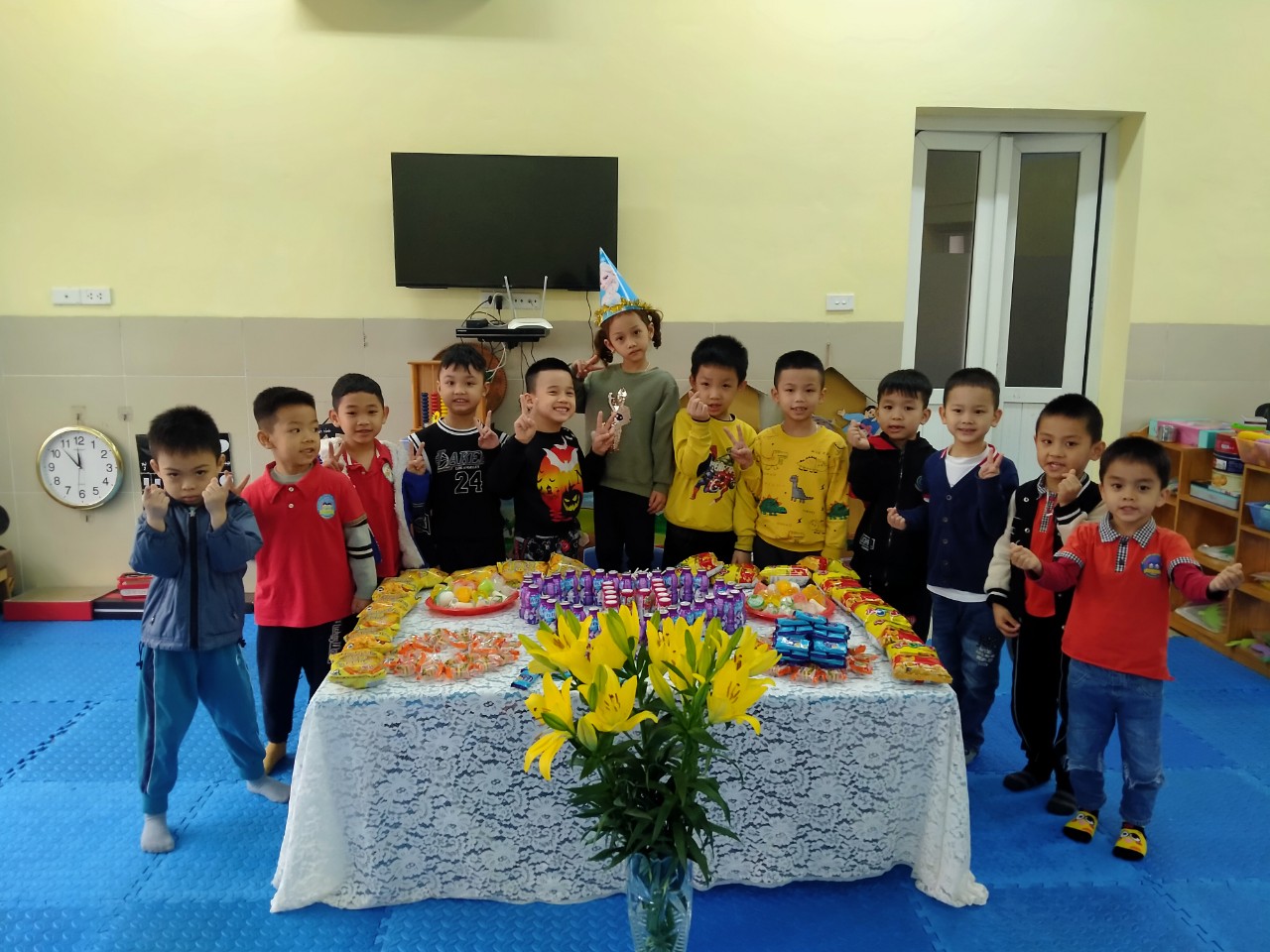 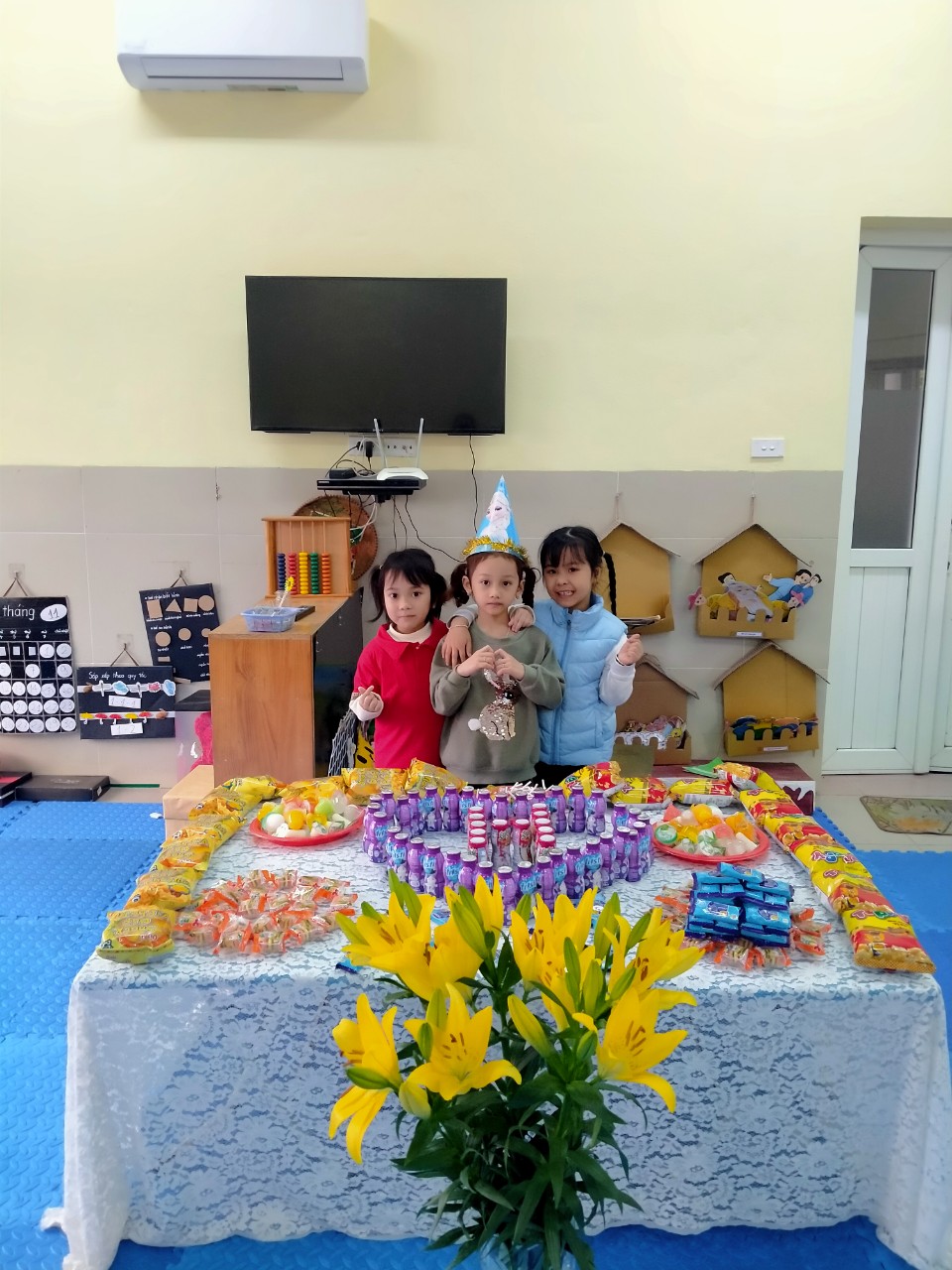 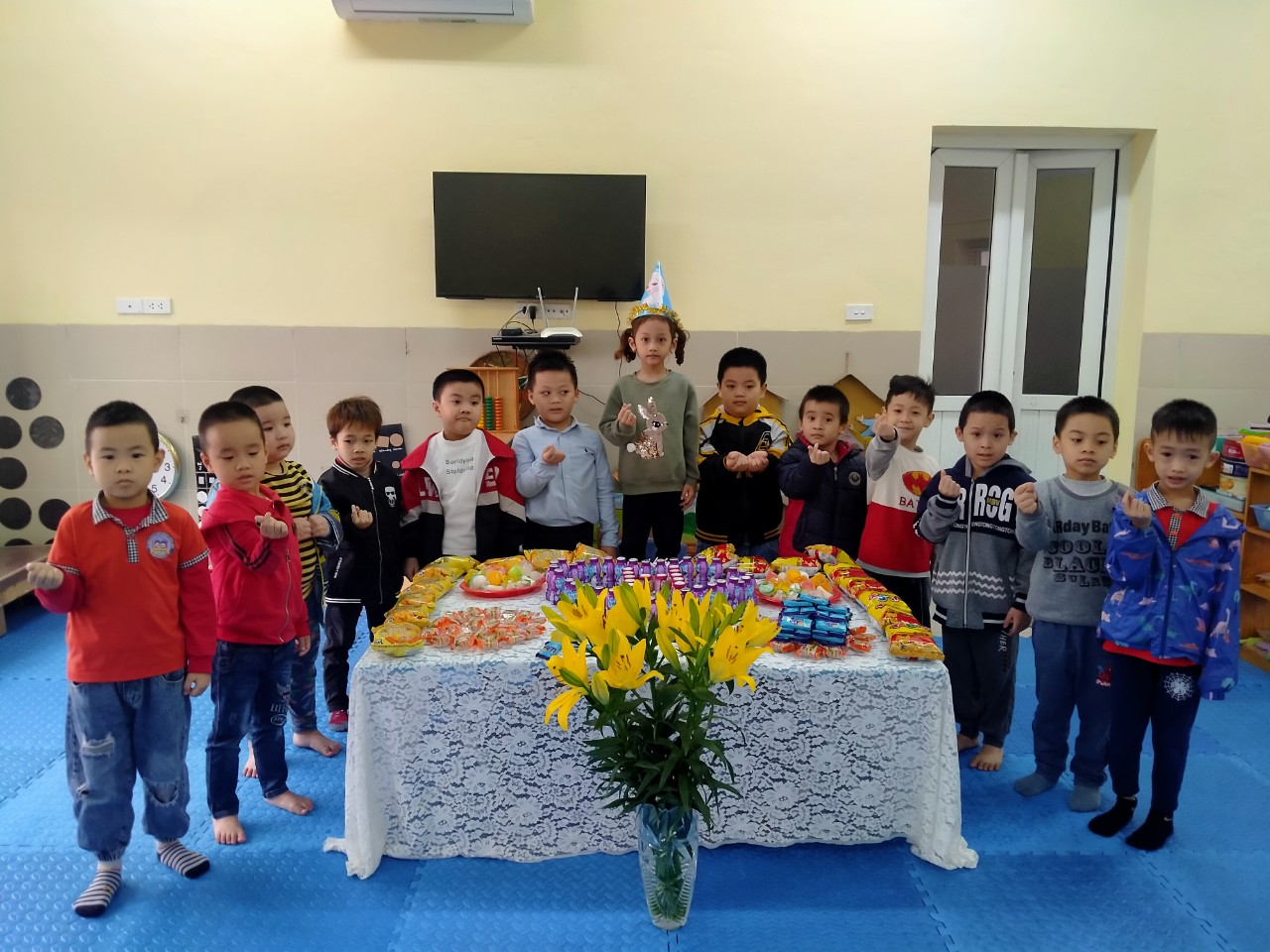 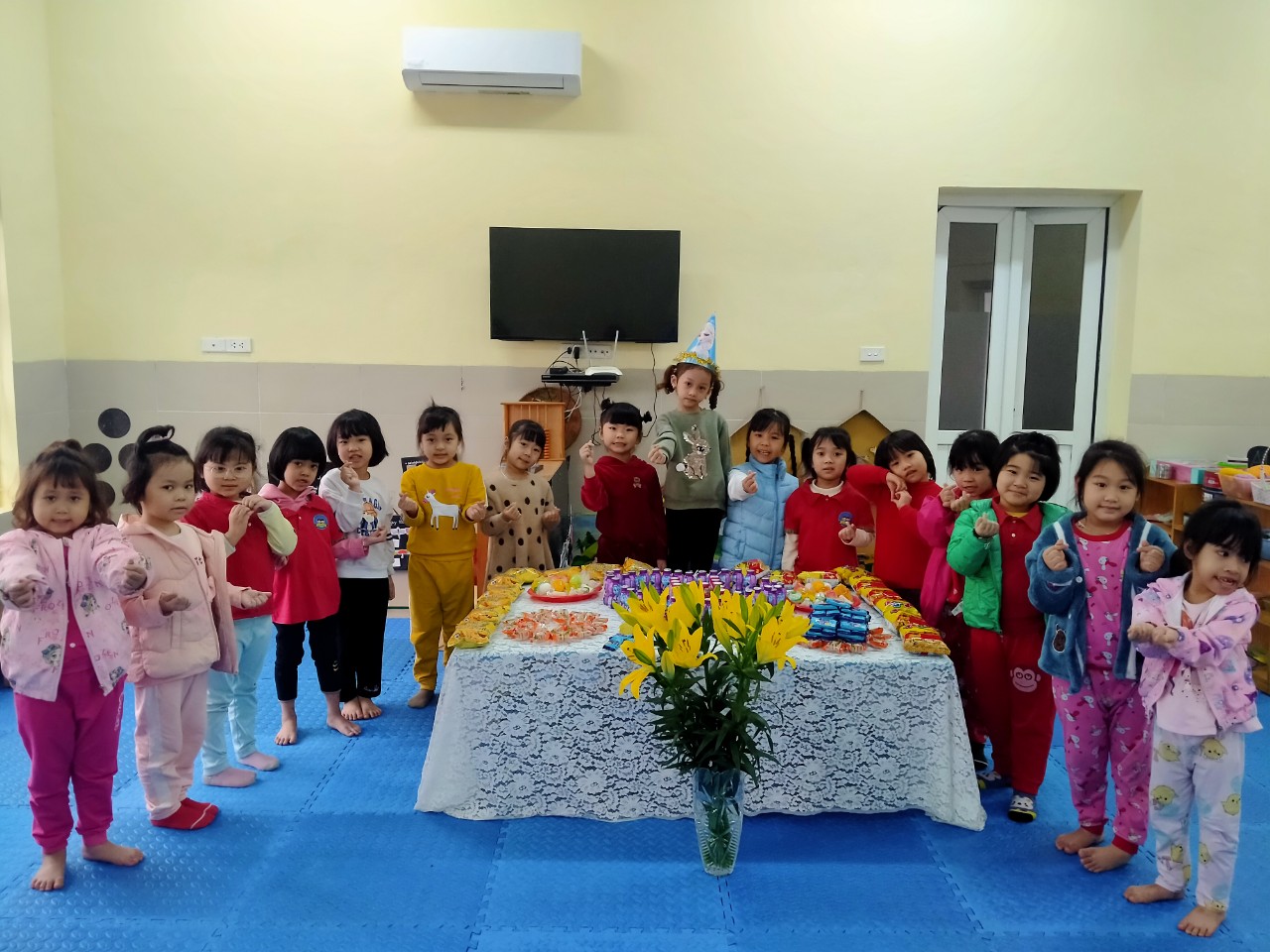 